PENGARUH PERILAKU ORGANISASI TERHADAP EFEKTIVITAS KERJA UPT KEBERSIHAN DINAS CIPTA KARYA DAN TATA RUANG KABUPATEN BANDUNG BARATOleh :YOGI SUHERLAN112010063SKRIPSIDiajukan untuk memenuhi syarat dalam menempuh ujian sidang sarjana program strata satu (S1) pada Jurusan Ilmu Administrasi Negara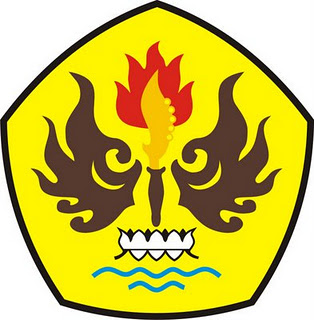 FAKULTAS ILMU SOSIAL DAN ILMU POLITIKUNIVERSITAS PASUNDANBANDUNG2015LEMBAR PERSETUJUAN SKRIPSIPENGARUH PERILAKU ORGANISASI TERHADAP EFEKTIVITAS KERJA PEGAWAI UPT KEBERSIHAN DINAS CIPTA KARYA DAN TATA RUANG KABUPATEN BANDUNG BARATOleh :YOGI SUHERLAN112010063Disetujui untuk Diajukan padaSidang Skripsi Jurusan Ilmu Administrasi NegaraMenyetujui :Bandung, 29 Mei 2015Ketua Jurusan 						  PembimbingIlmu Administrasi NegaraDr. Drs. Ikin Sodikin, M.Si				Dr. Drs. Achdiat, M.SiSURAT PERNYATAANBersama surat ini, Saya menyatakan :Skripsi ini, asli hasil karya tulis saya sendiri dan belum pernah diajukan untuk mendapatkan gelar akademik (sarjana, magister, atau doktor), baik di Universitas Pasundan maupun di Perguruan Tinggi lainnya.Skripsi ini murni gagasan, rumusan, hasil karya sendiri tanpa bantuan pihak lain, kecuali arahan dari pembimbing dan penguji.Skripsi ini, di dalamnya tidak memuat karya atau pendapat yang telah ditulis dan dipublikasikan oleh orang lain, kecuali secara tertulis dengan jelas sebagai rujukan dan dicantumkan dalam daftar pustaka.Pernyataan ini saya buat dengan sesungguhnya dan apabila dikemudian hari terdapat penyimpangan dan ketidakbenaran dalam pernyataan ini, maka saya bersedia menerima sanksi akademik berupa pencabutan gelar yang telah diperoleh berdasarkan karya tulis ini, serta sanksi lainnya sesuai dengan norma dan hukum yang diberlakukan di Perguruan Tinggi ini.Bandung,  Mei 2015Yang membuat pernyataanYogi Suherlan112010063